Bài tập Tết môn Toán lớp 4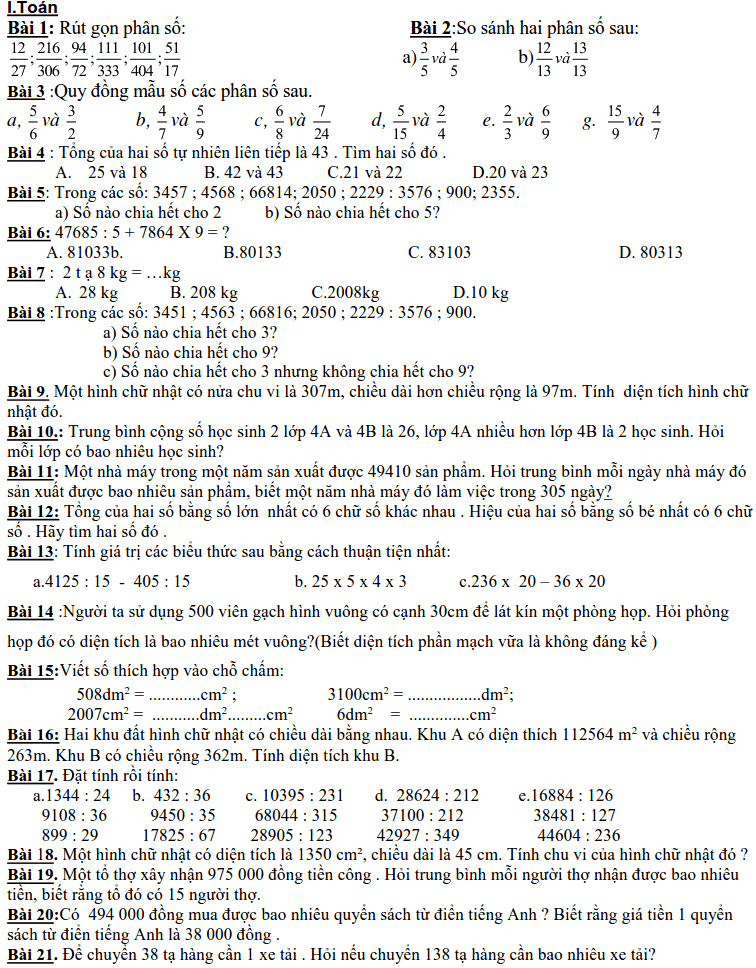 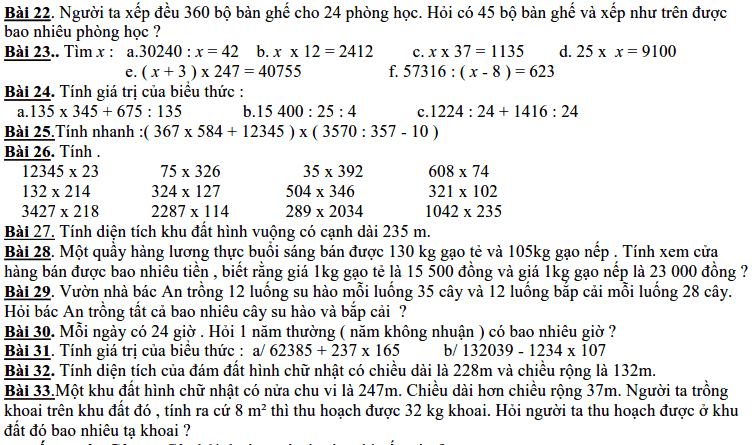 